Российская Федерация Новгородская областьАДМИНИСТРАЦИЯ ВОЛОТОВСКОГО МУНИЦИПАЛЬНОГО ОКРУГАП О С Т А Н О В Л Е Н И Е от 13.06.2024  № 460 п. ВолотО внесении изменений в постановление Администрации Волотовского муниципального округа от 16.05.2024 № 361В соответствии с Федеральным законом от 06.10.2003 № 131-ФЗ «Об общих принципах организации местного самоуправления в Российской Федерации», Федеральным законом от 27.07.2010 № 190-ФЗ «О теплоснабжении», постановлением Правительства Российской Федерации от 22.02.2012 № 154 «О требованиях к схемам теплоснабжения, порядку их разработки и утверждения», ПОСТАНОВЛЯЮ:	1. Внести в постановление Администрации Волотовского муниципального округа от 16.05.2024 № 361 «Об актуализации схемы теплоснабжения Волотовского муниципального округа до 2033 года на 2025 год» (далее – схема теплоснабжения) изменения согласно приложению к настоящему постановлению.2. Опубликовать постановление в муниципальной газете «Волотовские ведомости» и разместить на официальном сайте Администрации муниципального округа в информационно-телекоммуникационной сети «Интернет».Заместитель Главы Администрации      	                       В.И. Пыталева Приложение к постановлению Администрации Волотовского муниципального округа от 13.06.2024  № 460	1.1. Раздел 1 схемы теплоснабжения дополнить пунктами 1.4., 1.5. следующего содержания:«1.4. Величины существующей отапливаемой площади строительных фондов и приросты отапливаемой площади строительных фондов по расчетным элементам территориального деления с разделением объектов строительства на многоквартирные дома, индивидуальные жилые дома, общественные здания и производственные здания промышленных предприятий по этапам - на каждый год первого 5-летнего периода и на последующие 5-летние периоды (далее - этапы);Величины существующей отапливаемой площади строительных фондов: Новгородская обл., Волотовский район:Общественные здания, отапливаемые централизованно:- п. Волот, ул. Володарского, д. 6а – 602,8 м 2, к. н. 53:04:0010505:120;- д. Верёхново, д. 65 – 1600,1 м 2, к. н. 53:04:0090903:45;- п. Волот, ул. Комсомольская, д. 17б - 812,9 м 2, к.н. 53:04:0010505:52;- п. Волот, ул. Комсомольская, д. 23 – 600,6 м 2, к.н. 53:04:0010603:47;- п. Волот, ул. Комсомольская, д. 38 – 668,6 м 2, к.н. 53:04:0010605:39;- п. Волот, ул. Комсомольская, д. 40 – 879,9 м 2, к.н. 53:04:0010605:40;- д. Порожки, ул. Школьная, д. 15 – 196,1 м 2, к.н. 53:04:0000000:746;- д. Горки Ратицкие ул. Центральная, д. 15 – 1174,3 м 2, к.н.53:04:0000000:762;- д. Городцы, ул. Центральная, д. 44 – 1205,7 м 2, к.н. 53:04:0040204:67;- п. Волот, ул. Комсомольская, д. 17 – 3261,3 м 2, к.н. 53:04:0010505:51;- п. Волот, ул. Строителей, д.13 -– 13 468,3 м 2, к.н. 53:04:0000000:169;- п. Волот, ул. Гагарина, д. 3 – 782,2 м 2, к.н. 53:04:0010606:38;- п. Волот, ул. Комсомольская, д. 24 – 816,7 м 2, к.н. 53:04:0010509:57;- п. Волот, ул. Комсомольская, д. 32 – 1183,7 м 2, к.н.53:04:0000000:159;Списки многоквартирных жилых домов, отапливаемых централизованно:Индивидуальных жилых домов, зданий промышленных предприятий отапливаемых централизованно на территории Волотовского муниципального округа нет.В ближайшие 5 лет значительные приросты отапливаемой площади строительных фондов (по расчетным элементам территориального деления) не планируются.1.5. Существующие и перспективные величины средневзвешенной плотности тепловой нагрузки в каждом расчетном элементе территориального деления, зоне действия каждого источника тепловой энергии, каждой системе теплоснабжения Волотовского муниципального округаСредневзвешенная плотность тепловой нагрузки определяется как частное от деления расчетной тепловой нагрузки потребителей, присоединенных к тепловым сетям системы теплоснабжения, на площадь зоны действия системы теплоснабжения по формуле:q=Qi/FiA    где,Qi - суммарная тепловая нагрузка в зоне действия j-того источника тепловой энергии (системы теплоснабжения) в ретроспективный период, Гкал/ч;FiA - площадь зоны действия j-того источника тепловой энергии, установленной по конечным точкам тепловых сетей, обеспечивающих циркуляцию теплоносителя для передачи тепловой энергии от источника к потребителю, га;A - год актуализации схемы теплоснабжения.»;q=2,32/(2,51*0,81+0,22*0,33+0,29*0,165+0,7*1,2+0,42*1,02+0,63*0,2+ 0,4*0,38+6,34*1,23+1,41*2,94)=2,32/15,64=0,1484Суммарная максимальная часовая тепловая нагрузка потребителей, подключенных к системе теплоснабжения составляла 2,32 Гкал/ч.»;	1.2. Пункт 2.2. раздела 2 схемы теплоснабжения изложить в следующей редакции:«2.2. Описание существующих и перспективных зон действия систем теплоснабжения, источников тепловой энергииЗона центрального теплоснабжения состоит из следующих источников теплоснабжения и тепловых сетей:котельная № 3, п. Волот, ул. Садовая, 1б и сети отопления;котельная № 9 д. Порожки, ул. Школьная, д. 3 и сети отопления; котельная № 9а, д. Порожки, ул. Школьная, д. 15 и сети отопления; Газовая котельная п. Волот ул. Старорусская д.20Б и сети отопления;Газовая котельная п. Волот ул. Комсомольская 17В и сети отопления;Термоблок газовый уличного типа «ТГУ-НОРД 90», ул. Комсомольская з/у 30 (у дома № 28) и сети отопления;Термоблок газовый уличный ТГУ-150 Горки Ратицкие и сети отопления; Термоблок газовый уличный ТГУ-240 Верёхново и сети отопления;Термоблок газовый уличный ТГУ-150 Городцы. и сети отопления;Система теплоснабжения включает в себя: источники тепла, тепловые сети и системы теплопотребления.Сроки ввода в эксплуатацию основного оборудования, год последнего освидетельствования при допуске к эксплуатации после ремонта, год продления ресурса и мероприятия по продлению ресурсаСроки ввода в эксплуатацию основного оборудования:Котельная № 3, п. Волот, ул. Садовая, 1б:- Котел № 1 ГК NORD-175 кВт, 0,145 Гкал/ч;- Котел № 2 ГК NORD-175 кВт, 0,145 Гкал/ч;2.	Котельная № 9 д. Порожки, ул. Школьная, д. 3:- Котел № 1 ЭПЗ 50 И2;- Котел № 2 ЭПЗ 50 И2;3.	Котельная № 9а, д. Порожки, ул. Школьная, д. 15:- Котел № 1 ЭПЗ 25 И6М;- Котел № 2 ЭПЗ 25 И6М;4.	Газовая котельная п. Волот ул. Старорусская д.20Б:- Logano SK645 300 кВт «Buderus» 0,258 Гкал/ч., Зав/н: 3820-211-005009-7742160018, дата изг. 16.11.2012;- Logano SK 645 L 300 кВт «Buderus» 0,258 Гкал/ч Зав/н: 3820-211-004953-7742160018, дата изг. 01.11.2012;5.	Газовая котельная п. Волот ул. Комсомольская 17В:- Котел № 1 Logano SK 745 L 1040 кВт «Buderus» 0,89 Гкал/ч, Зав/н: 3820-204-004032-7742160017, дата изг. 05.2012;- Котел № 2 Logano SK 745 L 730 кВт «Buderus 0,63 Гкал/ч, , Зав/н: 3820-204-004038-7742160016, дата изг. 02.2012;6. 	Термоблок газовый уличного типа «ТГУ-НОРД 90», ул. Комсомольская з/у 30 (у дома № 28):- Котел № 1 VIESSMAN Vitopend 100 30 кВт, Зав/н: 024330063, дата изг. 10.2010;- Котел № 2 VIESSMAN Vitopend 100 30 кВт, Зав/н: 024330345, дата изг. 06.2010;- Котел № 3 VIESSMAN Vitopend 100 30 кВт, Зав/н: 024330412, дата изг. 07.20107. 	Термоблок газовый уличный ТГУ-150 Горки Ратицкие:- Котел № 1 ГК NORD-2X 75 кВт, Зав/н: 041900254, дата изг. 06.2019- Котел № 2 ГК NORD-2X 75 кВт, Зав/н: 101900564, дата изг. 11.20198. Термоблок газовый уличный ТГУ-240 Верёхново:- Котел № 1 ГК NORD-2X 120 кВт, Зав/н: 041900197, дата изг. 05.2019- Котел № 2 ГК NORD-2X 120 кВт, Зав/н: 101900353, дата изг. 10.2019 9. 	Термоблок газовый уличный ТГУ-150 Городцы:- Котел № 1 ГК NORD-2X 75 кВт, Зав/н: 041900123, дата изг. 05.2019- Котел № 2 ГК NORD-2X 75 кВт, Зав/н: 101900243, дата изг. 10.2019Год последнего освидетельствования при допуске к эксплуатации после ремонта - 2023, год продления ресурса и мероприятия по продлению ресурса -  текущее обслуживание.Описание структуры тепловых сетей от каждого источника тепловой энергии, от магистральных выводов до центральных тепловых пунктов (если таковые имеются) или до ввода в жилой квартал или промышленный объект с выделением сетей горячего водоснабженияа) описание структуры тепловых сетей от каждого источника тепловой энергии, от магистральных выводов до центральных тепловых пунктов (если таковые имеются) или до ввода в жилой квартал или промышленный объект с выделением сетей горячего водоснабжения:1.	Котельная № 3, п. Волот, ул. Садовая, 1б:Тепловая сеть протяженностью 540 м, диам. 108 мм (вн. 100мм);2.	Котельная № 9 д. Порожки, ул. Школьная, д. 3:Тепловая сеть протяженностью13,2 м, диам. 57 мм (вн. 50мм)3.	Котельная № 9а, д. Порожки, ул. Школьная, д. 15:Тепловая сеть протяженностью 13,6 м, диам. 57 мм (вн. 50мм)4.	Газовая котельная п. Волот ул. Старорусская д.20Б:Тепловая сеть протяженностью 656 м, диам. 108 мм (вн. 100мм);5.	Газовая котельная п. Волот ул. Комсомольская 17В:Тепловая сеть протяженностью 2136 м, диам. 108 мм (вн. 100мм);6. 	Термоблок газовый уличного типа «ТГУ-НОРД 90», ул. Комсомольская з/у 30 (у дома № 28):Тепловая сеть протяженностью 37,7 м, диам. 57 мм (вн. 50мм);7.	Термоблок газовый уличный ТГУ-150 Горки Ратицкие:- Тепловая сеть протяженностью 100 м, диам. 76 мм (вн. 70мм);8.	Термоблок газовый уличный ТГУ-240 Верёхново:Тепловая сеть протяженностью 111 м, диам. 76 мм (вн. 70мм);9.	Термоблок газовый уличный ТГУ-150 Городцы:Тепловая сеть протяженностью 254 м, диам. 76 мм (вн. 70мм).б) карты (схемы) тепловых сетей в зонах действия источников тепловой энергии в электронной форме и (или) на бумажном носителе:Единая тепловая сеть округа отсутствует. Взаимная гидравлическая увязка действующих контуров котельных отсутствует.Схемы тепловых сетей источников тепловой энергии представлены на рисунках 1.1.; 1.2.; 1.3.1.4.; 1.5.в) параметры тепловых сетей, включая год начала эксплуатации, тип изоляции, тип компенсирующих устройств, тип прокладки, краткую характеристику грунтов в местах прокладки с выделением наименее надежных участков, определением их материальной характеристики и тепловой нагрузки потребителей, подключенных к таким участкам:Трубопроводы тепловых сетей из стальных электросварных труб и бесшовных стальных труб из коррозионно-стойких материалов:1.	Котельная № 3, п. Волот, ул. Садовая, 1б:Тепловая сеть 1973г., надземная прокладка, тепловая нагрузка потребителей 0,24 Гкал/ч;2.	Котельная № 9 д. Порожки, ул. Школьная, д. 3:Тепловая сеть 1973г. подземная и надземная прокладка, тепловая нагрузка потребителей 0,03 Гкал/ч;3.	Котельная № 9а, д. Порожки, ул. Школьная, д. 15:Тепловая сеть 1985г. надземная прокладка, тепловая нагрузка потребителей 0,02 Гкал/ч;4. Газовая котельная п. Волот ул. Старорусская, д. 20 Б – новые тепловые сети 2013 г.  старые сети от точки врезки до потребителей -1985г.; подземная и надземная прокладка, тепловая нагрузка потребителей 0,33 Гкал/ч;5.	Газовая котельная п. Волот ул. Комсомольская 17В:Тепловая сеть 2016 г. подземная прокладка, тепловая нагрузка потребителей 1,23 Гкал/ч;6. 	Термоблок газовый уличного типа «ТГУ-НОРД 90», ул. Комсомольская з/у 30 (у дома № 28):Тепловая сеть 2013 г. подземная и надземная прокладка, тепловая нагрузка потребителей 0,08 Гкал/ч;7. 	Термоблок газовый уличный ТГУ-150 Горки Ратицкие:- Тепловая сеть 2021г., 1993 г. надземная прокладка, нагрузка потребителей 0,1 Гкал/ч; 8. Термоблок газовый уличный ТГУ-240 Верёхново:Тепловая сеть 2021г.,1967, 1988 г. надземная прокладка, нагрузка потребителей 0,11 Гкал/ч;Термоблок газовый уличный ТГУ-150 Городцы:Тепловая сеть 2021г.,1990 г. надземная прокладка, нагрузка потребителей 0,10 Гкал/ч;г) описание типов и количества секционирующей и регулирующей арматуры на тепловых сетях: На тепловых сетях установлена арматура, предназначенная для разделения теплопроводов на отдельные участки (секции) для обеспечения безопасности, резервирования и ремонта: краны шаровые, задвижки.д) описание типов и строительных особенностей тепловых пунктов, тепловых камер и павильонов на территории округа:ЦТП – центральные тепловые пункты (обслуживают несколько зданий, микрорайон);ИТП – индивидуальные тепловые пункты (обслуживают только одно здание).БТП – блочные тепловые пункты (готовое изделие, которое поставляется в здание несколькими блоками – остается только присоединить посредством фланцев, применяются как для ЦТП, так и для ИТП.)е) описание графиков регулирования отпуска тепла в тепловые сети с анализом их обоснованности:По результатам анализа работы основного и вспомогательного оборудования котельных, анализа фактических тепло-гидравлических режимов в тепловых сетях на тепловых вводах у потребителей выполнены температурных графиков отпуска тепловой энергии. Для всех источников тепловой энергии муниципалитета рекомендуется утвержден температурный график 95/70 гр.С.ж) фактические температурные режимы отпуска тепла в тепловые сети и их соответствие утвержденным графикам регулирования отпуска тепла в тепловые сети:На каждый котёл разработаны режимные карты и температурные графики котельной:з) гидравлические режимы и пьезометрические графики тепловых сетей:в существующих  автоматизированных системах с регуляторами для отопления у абонентов определяется только величиной их тепловой нагрузки. Постоянство заданного расхода на отопительном вводе поддерживается настройкой регулятора: при уменьшении располагаемого давления на вводе увеличивается степень открытия клапана регулятора.Расчет гидравлического режима такой системы сводится к определению потерь давления при известных расходах воды.и) Статистика отказов тепловых сетей (аварийных ситуаций) за последние 5 лет: отказов в работе тепловых сетей за последние 5 лет на территории округа не фиксировалось.к) статистику восстановлений (аварийно-восстановительных ремонтов) тепловых сетей и среднее время, затраченное на восстановление работоспособности тепловых сетей, за последние 5 лет:- выполнено 3 ремонта тепловых сетей в летний период, среднее время, затраченное на восстановление трубопровода – 4,54 часа.л) описание процедур диагностики состояния тепловых сетей и планирования капитальных (текущих) ремонтов:на теплосетях может применяться приборный комплекс «Каскад 2», относящийся к акустическому методу диагностики - методика «Акустическая томография». Она позволяет определить на действующем трубопроводе интервалы повышенных напряжений трубопровода, на которых имеется в том числе утонение стенки за счет как внешней, так и внутренней коррозии.на теплосетях могут применяться шурфовки – силами эксплуатирующей или подрядной организации ежегодно по графику в межотопительный период с целью состояния трубопроводов тепловых сетей, тепловой изоляции строительных конструкций. В контрольных шурфах производится внешний осмотр оборудования тепловых сетей, оценивается наружное состояние трубопроводов на наличие признаков наружной коррозии, производится вырезка образцов для оценки состояния внутренней поверхности трубопроводов, оценивается состояние тепловой изоляции, оценивается состояние строительных конструкций. По результатам осмотра в шурфе составляются акты, в которых отражается фактическое состояние трубопроводов, изоляции и строительных конструкций, на их основании разрабатываются мероприятия для включения в план ремонтных работ.Оценка интенсивности процесса внутренней коррозии – проводится силами эксплуатирующей организации с целью определения скорости коррозии внутренних поверхностей трубопроводов тепловых сетей с помощью индикаторов коррозии. На основании обработки результатов лабораторных исследований определяется степень интенсивности (скорость) внутренней коррозии мм/год. На участках тепловых сетей, где выявлена сильная или аварийная коррозия проводится обследование с целью определения мест, вызывающих рост концентрации растворенных в воде газов (подсосы, неплотности подогревателей горячей воды) с последующим устранением. Проводится анализ качества подготовки подпиточной воды.Техническое освидетельствование – проводится эксплуатирующей организацией в части наружного осмотра и гидравлических испытаний и специализированной организацией в части технического диагностирования:- наружный осмотр - ежегодно;- гидравлические испытания – ежегодно, а также перед пуском вэксплуатацию после монтажа или ремонта, связанного со сваркой;- техническое диагностирование - по истечении назначенного срока службы (визуальный и измерительный контроль, ультразвуковой ультразвуковая толщинометрия, магнитопорошковый контроль, механические испытания).Техническое освидетельствование проводится в соответствии с Типовой инструкцией по периодическому техническому обслуживанию трубопроводов тепловых сетей в процессе эксплуатации (РД 153-34.0-20.522-99).Результаты технического освидетельствования заносятся в паспорт тепловой сети.На основании результатов технического освидетельствования разрабатывается план мероприятий по приведению оборудования тепловых сетей в нормативное состояние.Планирование капитальных (текущих) ремонтов.На основании результатов испытаний, осмотров и обследования оборудования тепловых сетей проводится анализ его технического состояния и формирование перспективного график ремонта оборудования тепловых сетей на 5 лет (с ежегодной корректировкой).На основании перспективного графика ремонтов разрабатывается перспективный план подготовки к ремонту на 5 лет.Формирование годового графика ремонтов и годового плана подготовки к ремонту производится в соответствии с перспективным графиком ремонта и перспективным планом подготовки к ремонту с учетом корректировки по результатам испытаний, осмотров и обследований.Годовой график ремонтов согласовывается до 1 апреля текущего года сАдминистрацией округа. м) описание периодичности и соответствия требованиям технических регламентов и иным обязательным требованиям процедур летнего ремонта с параметрами и методами испытаний (гидравлических, температурных, на тепловые потери) тепловых сетей:Согласно Приказ Госстроя РФ от 13.12.2000 N 285 "Об утверждении Типовой инструкции по технической эксплуатации тепловых сетей систем коммунального теплоснабжения": тепловые ети, находящиеся в эксплуатации, должны подвергаться следующим испытаниям:- гидравлическим испытаниям с целью проверки прочности и плотности трубопроводов, их элементов и арматуры;- испытаниям на максимальную температуру теплоносителя (температурным испытаниям) для выявления дефектов трубопроводов и оборудования тепловой сети, контроля за их состоянием, проверки компенсирующей способности тепловой сети;- испытаниям на тепловые потери для определения фактическихтепловых потерь теплопроводами в зависимости от типа строительно-изоляционных конструкций, срока службы, состояния и условийэксплуатации;- испытаниям на гидравлические потери для получения гидравлических характеристик трубопроводов;- испытаниям на потенциалы блуждающих токов (электрическим измерениям для определения коррозионной агрессивности грунтов и опасного действия блуждающих токов на трубопроводы подземных тепловых сетей).Все виды испытаний должны проводиться раздельно. Совмещение во времени двух видов испытаний не допускается. На каждый вид испытаний должна быть составлена рабочая программа, которая утверждается главным инженером организации эксплуатирующей тепловую сеть (далее - ОЭТС).При получении тепловой энергии от источника тепла, принадлежащегодругой организации, рабочая программа согласовывается с главным инженером этой организации. За два дня до начала испытаний утвержденная программа передается диспетчеру, ОЭТС и руководителю источника тепла для подготовки оборудования и установления требуемого режима работы сети.Рабочая программа испытания должна содержать следующие данные:- задачи и основные положения методики проведения испытания;- перечень подготовительных, организационных и технологических мероприятий;- последовательность отдельных этапов и операций во время испытания;- режимы работы оборудования источника тепла и тепловой сети (расход и параметры теплоносителя во время каждого этапаиспытания);- схемы работы насосно-подогревательной установки источника теплапри каждом режиме испытания;- схемы включения и переключений в тепловой сети;- сроки проведения каждого отдельного этапа или режима испытания;- точки наблюдения, объект наблюдения, количество наблюдателей в каждой точке;- оперативные средства связи и транспорта;- меры по обеспечению техники безопасности во время испытания;- список ответственных лиц за выполнение отдельных мероприятий.Руководитель испытания перед началом испытания должен:- проверить выполнение всех подготовительных мероприятий;- организовать проверку технического и метрологического состояния средств измерений согласно нормативно-технической документации;- проверить отключение предусмотренных программой ответвлений и тепловых пунктов;- провести инструктаж всех членов бригады и сменного персонала по их обязанностям во время каждого отдельного этапа испытания, а также мерам по обеспечению безопасности непосредственных участников испытания и окружающих лиц.Гидравлическое испытание на прочность и плотность тепловых сетей,находящихся в эксплуатации, должно быть проведено после капитального ремонта до начала отопительного периода. Испытание проводится по отдельным отходящим от источника тепла магистралям при отключенных водонагревательных установках источника тепла, отключенных системахтеплопотребления, при открытых воздушниках на тепловых пунктах потребителей. Магистрали испытываются целиком или по частям в зависимости от технической возможности обеспечения требуемых параметров, а также наличия оперативных средств связи между диспетчером ОЭТС, персоналом источника тепла и бригадой, проводящей испытание, численности персонала, обеспеченности транспортом.Каждый участок тепловой сети должен быть испытан пробным давлением, минимальное значение которого должно составлять 1,25 рабочего давления. Значение рабочего давления устанавливается техническим руководителем ОЭТС в соответствии с требованиями Правил устройства и безопасной эксплуатации трубопроводов пара и горячей воды.Максимальное значение пробного давления устанавливается в соответствии с указанными правилами и с учетом максимальных нагрузок, которые могут принять на себя неподвижные опоры.В каждом конкретном случае значение пробного давления устанавливается техническим руководителем ОЭТС в допустимых пределах, указанных выше.При гидравлическом испытании на прочность и плотность давление в самых высоких точках тепловой сети доводится до значения пробного давления за счет давления, развиваемого сетевым насосом источника тепла или специальным насосом из опрессовочного пункта.При испытании участков тепловой сети, в которых по условиям профиля местности сетевые и стационарные опрессовочные насосы не могут создать давление, равное пробному, применяются передвижные насосные установки и гидравлические прессы.Длительность испытаний пробным давлением устанавливается главным инженером ОЭТС, но должна быть не менее 10 мин с момента установления расхода подпиточной воды на расчетном уровне. Осмотр производится после снижения пробного давления до рабочего.Тепловая сеть считается выдержавшей гидравлическое испытание на прочность и плотность, если при нахождении ее в течение 10 мин под заданным пробным давлением значение подпитки не превысило расчетного.Температура воды в трубопроводах при испытаниях на прочность и плотность не должна превышать 40 °С. Периодичность проведения испытания тепловой сети на максимальную температуру теплоносителя (далее – температурные испытания) определяется руководителем ОЭТС.Температурным испытаниям должна подвергаться вся сеть от источника тепла до тепловых пунктов систем теплопотребления. Температурные испытания должны проводиться при устойчивых суточных плюсовых температурах наружного воздуха.За максимальную температуру следует принимать максимально достижимую температуру сетевой воды в соответствии с утвержденным температурным графиком регулирования отпуска тепла на источнике.Температурные испытания тепловых сетей, находящихся в эксплуатации длительное время и имеющих ненадежные участки, должны проводиться после ремонта и предварительного испытания этих сетей на прочность и плотность, но не позднее чем за 3 недели до начала отопительного периода.Температура воды в обратном трубопроводе при температурных испытаниях не должна превышать 90 °С. Попадание высокотемпературного теплоносителя в обратный трубопровод не допускается во избежание нарушения нормальной работы сетевых насосов и условий работы компенсирующих устройств.Для снижения температуры воды, поступающей в обратный трубопровод, испытания проводятся с включенными системами отопления, присоединенными через смесительные устройства (элеваторы, смесительныенасосы) и водоподогреватели, а также с включенными системами горячего водоснабжения, присоединенными по закрытой схеме и оборудованными автоматическими регуляторами температуры. На время температурных испытаний от тепловой сети должны быть отключены:- отопительные системы детских и лечебных учреждений;- неавтоматизированные системы горячего водоснабжения, присоединенные по закрытой схеме;- системы горячего водоснабжения, присоединенные по открытой схеме;- отопительные системы с непосредственной схемой присоединения;- калориферные установки.Отключение тепловых пунктов и систем теплопотребления производится первыми со стороны тепловой сети задвижками, установленными на подающем и обратном трубопроводах тепловых пунктов, а в случае не плотности этих задвижек-задвижками в камерах на ответвлениях к тепловым пунктам. В местах, где задвижки не обеспечивают плотности отключения, необходимо устанавливать заглушки.Испытания по определению тепловых потерь в тепловых сетях должны проводиться один раз в пять лет на магистралях, характерных для данной тепловой сети по типу строительно-изоляционных конструкций, сроку службы и условиям эксплуатации, с целью разработки нормативных показателей и нормирования эксплуатационных тепловых потерь, а также оценки технического состояния тепловых сетей. График испытаний утверждается техническим руководителем.Испытания по определению гидравлических потерь в водяных тепловых сетях должны проводиться один раз в пять лет на магистралях, характерных для данной тепловой сети по срокам и условиям эксплуатации, с целью определения эксплуатационных гидравлических характеристик для разработки гидравлических режимов, а также оценки состояния внутренней поверхности трубопроводов.График испытаний устанавливается техническим руководителем ОЭТС.Испытания тепловых сетей на тепловые и гидравлические потери проводятся при отключенных ответвлениях тепловых пунктах систем теплопотребления. При проведении любых испытаний абоненты за три дня до начала испытаний должны быть предупреждены о времени проведения испытаний и сроке отключения систем теплопотребления с указанием необходимых мер безопасности. Предупреждение вручается под расписку ответственному лицу потребителя.Техническое обслуживание и ремонт.Ответственность за организацию технического обслуживания и ремонта несет административно-технический персонал, за которым закреплены тепловые сети.Объем технического обслуживания и ремонта должен определяться необходимостью поддержания работоспособного состояния тепловых сетей.При техническом обслуживании следует проводить операции контрольного характера (осмотр, надзор за соблюдением эксплуатационных характеристик), технические испытания и проверки технического состояния) и технологические операции восстановительного характера (регулирование и наладка, очистка, смазка, замена вышедших из строя деталей без значительной разборки, устранение различных мелких дефектов).Основными видами ремонтов тепловых сетей являются капитальный и текущий ремонты.При капитальном ремонте должны быть восстановлены исправность иполный или близкий к полному, ресурс установок с заменой или восстановлением любых их частей, включая базовые.н) описание нормативов технологических потерь (в ценовых зонах теплоснабжения - плановых потерь, определяемых в соответствии с методическими указаниями по разработке схем теплоснабжения) при передаче тепловой энергии (мощности) и теплоносителя, включаемых в расчет отпущенных тепловой энергии (мощности) и теплоносителя:Нормативы технологических потерь при передаче тепловой энергии(мощности), теплоносителя, включаемые в расчет, отпущенных тепловой энергии (мощности) и теплоносителя, разрабатываются в соответствии с требованиями Инструкции по организации в Минэнерго России работы по расчету и обоснованию нормативов технологических потерь при передаче тепловой энергии, утвержденной приказом Минэнерго России от «30» декабря 2008 г. № 325о) оценка фактических потерь тепловой энергии и теплоносителя при передаче тепловой энергии и теплоносителя по тепловым сетям за последние 3 года:Фактический общий отпуск тепловой энергии в тепловую сеть составил 40740,8 Гкал/год, фактический полезный отпуск тепловой энергии 37722,96Гкал/год, потери тепловой энергии от общего отпуска составили 8%.Величина потерь тепловой энергии в тепловых сетях от котельных в целом не превышает указанные допустимые величины.п) предписания надзорных органов по запрещению дальнейшей эксплуатации участков тепловой сети и результаты их исполнения:Согласно данным представленным заказчиком, предписания надзорных органов по запрещению дальнейшей эксплуатации участков тепловой сети отсутствуют.р) описание наиболее распространенных типов присоединений теплопотребляющих установок потребителей к тепловым сетям, определяющих выбор и обоснование графика регулирования отпуска тепловой энергии потребителям:Схемы присоединения потребителей от существующих котельных – закрытые, двухтрубные.с) сведения о наличии коммерческого приборного учета тепловой энергии, отпущенной из тепловых сетей потребителям, и анализ планов по установке приборов учета тепловой энергии и теплоносителя:Определение объема фактически отпущенного тепла, осуществляется приборами учета. Расчет между поставщиком тепловой энергии и потребителями осуществляется по показаниям приборов.Узлы учета тепловой энергии осуществляют:- Учет тепловой энергии, расходуемой объектами на отопление;- Измерение давление в трубопроводах;- Измерение температуры в трубопроводах;- Регистрацию нештатных ситуаций;- Автоматическую передачу данных с заданным периодом опроса, сигналов предупреждения об аварийных и нештатных ситуациях – немедленно.Сведения о наличии коммерческого приборного учета тепловой энергии, отпущенной в тепловые сети потребителям, не предоставлено.Учет тепла, отпущенного потребителям, частично осуществляется расчетным методом. Планы по установке приборов учета тепловой энергии и теплоносителя отсутствуют.т) анализ работы диспетчерских служб теплоснабжающих (теплосетевых) организаций и используемых средств автоматизации, телемеханизации и связи:Согласно «Типовой инструкции по технической эксплуатации тепловых сетей систем коммунального теплоснабжения» МДК 4-02.2001 должно быть обеспечено:- круглосуточное оперативное управление- ведение режима работы;- производство переключений, пусков и остановов;- локализация аварий и восстановление режима работы;- подготовка к производству ремонтных работ;- выполнение графика ограничений и отключений потребителей, вводимого в установленном порядке.Диспетчерские службы теплоснабжающих (теплосетевых) организаций работают.у) уровень автоматизации и обслуживания центральных тепловых пунктов, насосных станций:В системе теплоснабжения Волотовского муниципального округа центральные тепловые пункты и насосные станции отсутствуют.ф) сведения о наличии защиты тепловых сетей от превышения давления:Повышения давлений возникают обычно при аварийных внезапных остановках сетевых насосов в источнике теплоты и насосных станциях от гидравлического удара. Для защиты тепловых сетей от недопустимо высоких давлений при гидравлическом ударе предусматривают:- Устройство в источнике теплоты и в насосных станциях противоударной перемычки между обратным и подающим трубопроводами с установкой на ней обратного клапана. При внезапной остановке насосов, когда давление в обратном трубопроводе превышает давление в подающем, открывается обратный клапан на противоударной перемычке, что приводит к выравниванию давлений в трубопроводах и затуханию ударной волны;- Устройства для сброса давлений — гидрозатворы, предохранительные клапаны, разрывные выпуклые и плоские мембраны.Гидрозатвор, установленный вертикально "труба в трубе", примерно на 3 м больше напора в обратном трубопроводе. Внутенняя труба гидрозатвора врезана в обратный трубопровод, внешняя — служит для приема выброса воды при срабатывании гидрозатвора и подключается к приемной емкости либо к системе канализации;- Автоматическое включение резервного насоса при выходе из строя рабочего насоса. Для защиты теплопотребляющих установок от повышенных давлений наиболее эффективно присоединение их по независимой схеме через теплообменники с установкой сбросного предохранительного клапана на обратном трубопроводе местного отопления. Значительные давления в трубопроводах появляются в статических режимах при остановках сетевых насосов в источнике теплоты и подкачивающих насосов на насосных станциях.Для автоматической защиты тепловых сетей от превышения давленияустановлены предохранительные клапаны.х) перечень выявленных бесхозяйных тепловых сетей и обоснование выбора организации, уполномоченной на их эксплуатацию:- не выявлено.ц) данные энергетических характеристик тепловых сетей (при их наличии) отсутствуют.»;	1.3. Раздел «Оценка надежности теплоснабжения» в главе «Обосновывающие материалы к схеме теплоснабжения» изложить в следующей редакции:«Оценка надежности теплоснабженияа) метод и результаты обработки данных по отказам участков тепловых сетей (аварийным ситуациям), средней частоты отказов участков тепловых сетей (аварийных ситуаций) в каждой системе теплоснабженияВ соответствии с СП 124.13330.2012 (актуализированная редакция СНиП 41-02-2003 «Тепловые сети») расчет надежности теплоснабжения должен производиться для каждого потребителя, при этом минимально допустимые показатели вероятности безотказной работы следует принимать (пункт 6.28) для: источника теплоты РИТ = 0,97; тепловых сетей РТС = 0,9;потребителя теплоты РПТ = 0,99;СЦТ в целом РСЦТ = 0,97×0,9×0,99 = 0,86.Расчет вероятности безотказной работы тепловой сети по отношению к каждому потребителю рекомендуется выполнять с применением следующего алгоритма:1. Определение пути передачи теплоносителя от источника до потребителя, по отношению к которому выполняется расчет вероятности безотказной работы тепловой сети.2. На первом этапе расчета устанавливается перечень участков теплопроводов, составляющих этот путь.3. Для каждого участка тепловой сети устанавливаются: год его ввода в эксплуатацию, диаметр и протяженность.4. На основе обработки данных по отказам и восстановлениям (времени, затраченном на ремонт участка) всех участков тепловых сетей за несколько лет их работы устанавливаются следующие зависимости:- 0 — средневзвешенная частота (интенсивность) устойчивых отказов участков в конкретной системе теплоснабжения при продолжительности эксплуатации участков от 3 до 17 лет (1/км/год);средневзвешенная частота (интенсивность) отказов для участков тепловой сети с продолжительностью эксплуатации от 1 до 3 лет;средневзвешенная частота (интенсивность) отказов для участков тепловой сети с продолжительностью эксплуатации от 17 и более лет;средневзвешенная продолжительность ремонта (восстановления) участков тепловой сети;средневзвешенная продолжительность ремонта (восстановления) участков тепловой сети в зависимости от диаметра участка;Частота (интенсивность) отказов каждого участка тепловой сети измеряется с помощью показателя л, который имеет размерность (1/км/год) или (1/км/час).Интенсивность отказов всей тепловой сети (без резервирования) по отношению к потребителю представляется как последовательное (в смысле надежности) соединение элементов, при котором отказ одного из всей совокупности элементов приводит к отказу всей системы в целом. Средняя вероятность безотказной работы системы, состоящей из последовательносоединенных элементов будет равна произведению вероятностей безотказной работы. Интенсивность отказов всего последовательного соединения равнасумме интенсивностей отказов на каждом участке Lс=L1л1+L2л2+…+ Lnлn, [1/час], где Li – протяженность каждого участка, [км].Для описания параметрической зависимости интенсивности отказов рекомендуется использовать зависимость от срока эксплуатации, следующего вида, близкую по характеру к распределению Вейбулла:Л(t) = ЛO(0,1τ)α–1, (2)где τ - срок эксплуатации участка [лет].Характер изменения интенсивности отказов зависит от параметра α:− при α < 1 она монотонно убывает;− при α > 1 - возрастает;− при α = 1 функция принимает вид L(t) = L0 = const, а L0 — это средневзвешенная частота (интенсивность) устойчивых отказов в конкретной системе теплоснабжения.Для распределения Вейбулла рекомендуется использовать следующие эмпирические коэффициенты:α =0,8 при 0 <r ≤ 3α =1 при 3 <r ≤ 17,(3)α =0,5 × е( t/ 20) при > 17Данных по отказам участков тепловых сетей (аварийным ситуациям) в каждой системе теплоснабжения за последние 5 лет – нет.б) Метод и результаты обработки данных по восстановлениям отказавших участков тепловых сетей (участков тепловых сетей, на которых произошли аварийные ситуации), среднего времени восстановления отказавших участков тепловых сетей в каждой системе теплоснабженияДля анализа восстановлений применен количественный метод анализа.Время, затраченное на восстановление теплоснабжения потребителей после аварийных отключений, в значительной степени зависит от следующих факторов: диаметр трубопровода, тип прокладки, объем дренирования и заполнения тепловой сети, а также времени, затраченного на согласованиераскопок с собственниками смежных коммуникаций.Среднее время, затраченное на восстановление теплоснабжения потребителей после аварийных отключений в отопительный период, зависит от характеристик трубопровода отключаемой теплосети, и соответствует установленным нормативам. Нормативный перерыв теплоснабжения (с момента обнаружения, идентификации дефекта и подготовки рабочего места, включающего в себя установление точного места повреждения (со вскрытием канала) и начала операций по локализации поврежденного трубопровода).Указанные нормативы представлены в таблице 1.1.Таблица 1.1. Среднее время, затраченное на восстановление теплоснабжения потребителей после аварийных отключенийСреднее время на восстановление теплоснабжения потребителей после аварийных отключенийСущественных отклонений от нормативного времени восстановления теплоснабжения за 5-летний период не наблюдалось.Надежность системы теплоснабжения в значительной степени определяется организацией эксплуатации системы, взаимодействия поставщиков тепловой энергии и их потребителями, своевременным проведением ремонтов, заменой изношенного оборудования, наличием аварийно-восстановительной службы и организацией аварийных ремонтов. Последнее является особенно важным при наличии значительной доли ветхих теплопроводов и их высокой повреждаемости.Организация аварийно-восстановительной службы, ее численности и технической оснащенности в каждом конкретном случае решается на основе технико-экономического обоснования с учетом оптимального сочетания структурного резерва системы теплоснабжения и временного резерва путем использования аккумулирующей способности зданий.Процесс восстановления отказавших теплопроводов совершенствуется нормированием продолжительности ликвидации аварий и определением оптимального состава аварийно-восстановительной службы.Классификация повреждений в системах теплоснабжения регламентируется МДК 4-1.2001 «Методические рекомендации по техническому расследованию и учетутехнологических нарушений в системах коммунального энергоснабжения и работе энергетических организаций жилищно-коммунального комплекса»(утв. приказом Госстроя России от 20.08.2001 г. № 191). Нормы времени на восстановление должны определяться с учетом требований данного документа и местных условий.Для качественного выполнения ремонтных работ в составе СЦТ предусматриваются:- аварийно-восстановительные службы (АВС), численность персонала и техническая оснащенность которых обеспечивает полное восстановлениетеплоснабжения при отказах на тепловых сетях в надлежащие сроки;- собственные ремонтно-эксплуатационные базы (РЭБ) — для районов тепловых сетей с объемом эксплуатации 1000 условных единиц и более. Численность персонала и техническая оснащенность РЭБ определяются с учетом состава оборудования, применяемых конструкций теплопроводов, тепловой изоляции и т. д.;-механические мастерские — для участков (цехов) тепловых сетей с объемом эксплуатации менее 1000 условных единиц;-единые ремонтно-эксплуатационные базы — для тепловых сетей, которые входят в состав подразделений тепловых электростанций, районных котельных или промышленных предприятий.Основой надежной, бесперебойной и экономичной работы систем теплоснабжения является выполнение правил эксплуатации, а также своевременное и качественное проведение профилактических ремонтов.Выполнение в полном объеме перечня работ по подготовке источников, тепловых сетей и потребителей к отопительному сезону в значительной степени обеспечит надежное и качественное теплоснабжение потребителей.С целью определения состояния строительно-изоляционных конструкций, тепловой изоляции и трубопроводов рекомендуется проводить  шурфовки, которые в настоящее время являютсянаиболее достоверным способом оценки состояния элементов подмных прокладок тепловых сетей. Количество проводимых шурфовок устанавливается предприятием тепловых сетей и зависит от протяженности тепловой сети, ее состояния, вида изоляционных конструкций.Результаты шурфовок учитываются при составлении плана ремонтов тепловых сетей.Тепловые сети от источника теплоснабжения до тепловых пунктов, включая магистральные, разводящие трубопроводы и абонентские ответвления, подвергаются испытаниям на расчетную температуру теплоносителя не реже одного раза в год. Целью испытаний водяных тепловых сетей на расчетную температуру теплоносителя является проверка тепловой сети на прочность в условиях температурных деформаций, вызванных повышением температуры до расчетных значений, а также проверка в этих условиях компенсирующей способности элементов тепловой сети.Тепловые сети, находящиеся в эксплуатации, подвергаются испытаниям на гидравлическую плотность ежегодно после окончания отопительного периода для выявления дефектов, подлежащих устранению при капитальном ремонте и после окончания ремонта перед включением сетей в эксплуатацию. Испытания проводятся по отдельным, отходящим отисточника тепла магистралям при водоподогревательных установках, системах теплопотребления и открытых воздушниках у потребителей. При испытании на гидравлическую плотность давление в самых высоких точках сети доводится до пробного (1,25 рабочего), но не ниже 1,6 МПа (16 кгс/см²).Температура воды в трубопроводах при испытаниях не превышает 45°C.В процессе эксплуатации особое внимание уделяется выполнению всех требований нормативных документов, что существенно уменьшает число отказов в период отопительного сезона.в) результаты оценки вероятности отказа (аварийной ситуации) и безотказной (безаварийной) работы системы теплоснабжения по отношению к потребителям, присоединенным к магистральным и распределительным теплопроводамРезультаты оценки вероятности отказа (аварийной ситуации) и безотказной (безаварийной) работы системы теплоснабжения по отношению к потребителям, присоединенным к магистральным и распределительным теплопроводам на территории Волотовского муниципального округа представлены в таблице. 1.3.г) результаты оценки коэффициентов готовности теплопроводов к несению тепловой нагрузкиРезультаты оценки коэффициентов готовности теплопроводов представлены в таблице 1.3.д) результаты оценки недоотпуска тепловой энергии по причине отказов (аварийных ситуаций) и простоев тепловых сетей и источников тепловой энергииОценка недоотпуска тепловой энергии потребителям вычисляется в соответствии с формулой:∆ Qн = Qпр × Tоп × gтп, [Гкал], гдеQпр —среднегодовая тепловая мощность теплопотребляющих установокпотребителя (либо, по-другому, тепловая нагрузка потребителя), Гкал/ч (2,32 Гкал/ч );Tоп —продолжительность отопительного периода, ч (5280 ч);gтп, — вероятность отказа теплопровода.Сроки эксплуатации сетей и котельных:ООО «Тепловая Компания Северная»:ТГУ и сети от ТГУ до врезки в старые сети Волотовский р-он, д. Городцы, ул. Центральная, сооружение 40а - 2021г. Старые сети от точки врезки до потребителей 1990 г. – (собственник Министерство строительства, архитектуры и имущественных отношений Новгородской области.)ТГУ и сети от ТГУ до врезки в старые сети Волотовский р-он, д. Верехново, сооружение 63а – 2021г. Старые сети от точки врезки до потребителей - 1967г.,1988 г. (собственник Министерство строительства, архитектуры и имущественных отношений Новгородской области.)ТГУ и сети от ТГУ до врезки в старые сети Волотовский р-он, д. Горки Ратицкие ул. Центральная сооружение 19а - 2021. Старые сети от точки врезки до потребителей -1993 г. (собственник Министерство строительства, архитектуры и имущественных отношений Новгородской области.)АО «НордЭнегро»:ТГУ и сети от ТГУ до ЖД по адресу: п. Волот, ул. Комсомольская, з/у 30 – 2016г.Котельная и сети от котельной до врезки в старые сети по адресу: п. Волот, ул. Комсомольская, д. 17 В – 2013 г.Котельная и сети от котельной до врезки в старые сети по адресу: п. Волот, ул. Старорусская, д. 20 Б – 2013 г. Старые сети от точки врезки до потребителей -1985г. (собственник Министерство строительства, архитектуры и имущественных отношений Новгородской области.)Таблица 1.2. Результаты расчета вероятности безаварийной работы трубопровода;ООО «Топливная Компания Новгородская»1.ТГУ-350 № 3, п. Волот, ул. Садовая (собственник ООО «Топливная Компания Новгородская») 2021 г., сети. 1973г.2 Котельная № 9 д. Порожки, ул. Школьная, д. 3 (собственник Министерство строительства, архитектуры и имущественных отношений Новгородской области 2022 г.), сети 1973 г.3. Котельная № 9а, д. Порожки, ул. Школьная, д. 15 2021 г., сети 1985 г.Таблица 1.3. – Оценка недоотпуска тепловой энергии по причине отказа тепловых сетейПо результатам оценки надежности теплоснабжения рекомендуется:- осуществление выполнения ремонта (замены) тепловых сетей с большим сроком эксплуатации.Строительство резервных источников тепловой энергии не планируется.Ввод резервных теплогенерирующих энергоустановок не планируется.Надежность системы теплоснабжения также обеспечивается наличиемрезервных источников питания на котельных. При авариях в системе электроснабжения надежность теплоснабжения потребителей значительно повышается при использовании в качестве резервных и аварийных источников передвижных электрических станций. Электрическая мощность станций соответствует мощности электрооборудования, включенного для обеспечения рабочего режима котельной и тепловой сети.г) резервирование тепловых сетей смежных районов Волотовского муниципального округаНа территории Волотовского муниципального округа не предусматривается:- устройство резервных тепловых сетей смежных районов (существующие котельные расположены на значительном расстоянии между собой и потери при транспортировке не обеспечат потребности резервного теплоснабжения);- резервных насосных установок;- баков-аккумуляторов;- организации совместной работы нескольких источников тепловой энергии на единую тепловую сеть (отсутствует единая тепловая сеть).По причине отсутствия дополнительных мощностей котельных невозможно осуществить теплоснабжение соседних районов теплоснабжения.Резервирование систем теплоснабжения на территории Волотовского муниципального округа не предусматривается.Описание изменений в показателях надёжности теплоснабжения за период, предшествующий актуализации схемы теплоснабжения, с учетом введѐнных в эксплуатацию новых и реконструированных тепловых сетей и сооружений на них. За период с момента утверждения ранее разработанной Схемы теплоснабжения изменений в показателях надёжности теплоснабжения не зафиксировано».Российская Федерация Новгородская областьАДМИНИСТРАЦИЯ ВОЛОТОВСКОГО МУНИЦИПАЛЬНОГО ОКРУГАП О С Т А Н О В Л Е Н И Е от 14.06.2024  № 464 п. ВолотОб утверждении Положения о комиссии по установлению фактов проживания граждан Российской Федерации, иностранных граждан и лиц без гражданства в жилых помещениях, находящихся в зоне чрезвычайной ситуации, нарушения условий их жизнедеятельности и утраты ими имущества первой необходимости в результате чрезвычайной ситуации, произошедшей на территории Волотовского муниципального округаВ соответствии с Федеральным законом от 21.12.1994 № 68-ФЗ «О защите населения и территорий от чрезвычайных ситуаций природного и техногенного характера», приказом МЧС России от 10.12.2021 № 858 «Об утверждении Порядка подготовки и представления высшими исполнительными органами государственной власти субъектов Российской Федерации документов в МЧС России для обоснования предельного объема запрашиваемых бюджетных ассигнований из резервного фонда Правительства Российской Федерации», областным законом Новгородской области от 08.02.1996 № 36-ОЗ «О защите населения и территорий от чрезвычайных ситуаций природного и техногенного характера», постановлением Правительства Новгородской области от 20.05.2022 № 269 «Об утверждении Порядка принятия решений об осуществлении единовременных денежных выплат гражданам Российской Федерации, иностранным гражданам и лицам без гражданства в случаях возникновения чрезвычайных ситуаций природного и техногенного характера на территории Новгородской области» и в целях установления фактов проживания граждан Российской Федерации, иностранных граждан и лиц без гражданства в жилых помещениях, находящихся в зоне чрезвычайной ситуации (далее – ЧС), нарушения условий их жизнедеятельности и утраты ими имущества первой необходимости в результате ЧС, произошедшей на территории Волотовского муниципального округа, ПОСТАНОВЛЯЮ:	1. Утвердить прилагаемое Положение о комиссии по установлению фактов проживания граждан Российской Федерации, иностранных граждан и лиц без гражданства в жилых помещениях, находящихся в зоне чрезвычайной ситуации, нарушения условий их жизнедеятельности и утраты ими имущества первой необходимости в результате чрезвычайной ситуации, произошедшей на территории Волотовского муниципального округа.	2. Утвердить прилагаемый Состав комиссии по установлению фактов проживания граждан Российской Федерации, иностранных граждан и лиц без гражданства в жилых помещениях, находящихся в зоне чрезвычайной ситуации, нарушения условий их жизнедеятельности и утраты ими имущества первой необходимости в результате чрезвычайной ситуации, произошедшей на территории Волотовского муниципального округа.	3. Контроль за выполнением настоящего постановления оставляю за собой.	4. Опубликовать постановление в муниципальной газете «Волотовские ведомости» и разместить на официальном сайте Администрации Волотовского муниципального округа в информационно-телекоммуникационной сети «Интернет».Заместитель  Главы Администрации      	                                                        В.И. ПыталеваУВЕРЖДЕНО  постановлением Администрации Волотовского муниципального округа от 14.06.2024№ 464ПОЛОЖЕНИЕо комиссии по установлению фактов проживания граждан Российской Федерации, иностранных граждан и лиц без гражданства в жилых помещениях, находящихся в зоне чрезвычайной ситуации, нарушения условий их жизнедеятельности и утраты ими имущества первой необходимости в результате чрезвычайной ситуации, произошедшей на территории Волотовского муниципального округа1. Общие положения	1.1. Настоящее Положение определяет порядок и цели работы комиссии по установлению факта проживания в жилом помещении, находящемся в зоне чрезвычайной ситуации, факта нарушения условий жизнедеятельности, а также факта утраты имущества первой необходимости гражданами Российской Федерации, иностранными гражданами и лицами без гражданства, пострадавшими в результате чрезвычайной ситуации, произошедшей на территории Волотовского муниципального округа (далее – Комиссия).	1.2. В своей деятельности Комиссия руководствуется требованиями пункта 2 статьи 11 Федерального закона от 21.12.1994 № 68-ФЗ «О защите населения и территорий от чрезвычайных ситуаций природного и техногенного характера», Правилами предоставления иных межбюджетных трансфертов из федерального бюджета, источником финансового обеспечения которых являются бюджетные ассигнования резервного фонда Правительства Российской Федерации, бюджетам субъектов Российской Федерации на финансовое обеспечение отдельных мер по ликвидации чрезвычайных ситуаций природного и техногенного характера, осуществления компенсационных выплат физическим и юридическим лицам, которым был причинен ущерб в результате террористического акта, и возмещения вреда, причиненного при пресечении террористического акта правомерными действиями, утвержденными постановлением Правительства Российской Федерации от 28.12.2019 № 1928, методическими рекомендациями по порядку подготовки списков граждан, нуждающихся в получении единовременной материальной помощи, финансовой помощи в связи с утратой ими имущества первой необходимости, единовременного пособия в связи с гибелью (смертью) члена семьи (включая пособие на погребение погибшего (умершего) члена семьи) и единовременного пособия в связи с получением вреда здоровью при ликвидации последствий чрезвычайной ситуации природного и техногенного характера, утвержденными Министерством Российской Федерации России по делам гражданской обороны, чрезвычайным ситуациям и ликвидации последствий стихийных бедствий от 3 марта 2022 года № 2-4-71-7-11, настоящим Положением.	1.3. Комиссия является временным действующим органом и осуществляет свою работу в период, необходимый для подготовки списков граждан Российской Федерации, иностранных граждан и лиц без гражданства, нуждающихся в получении единовременной материальной помощи и (или) финансовой помощи в связи с утратой ими имущества первой необходимости в результате чрезвычайной ситуации, произошедшей на территории Волотовского муниципального округа Новгородской области.	1.4. Численный состав Комиссии определяется из расчета не менее 3 человек.	1.5. Для реализации целей настоящего Положения правоотношения, связанные с установлением факта проживания людей в жилых помещениях, находящихся в зоне чрезвычайной ситуации, факта нарушения условий их жизнедеятельности и факта утраты ими имущества первой необходимости в результате чрезвычайной ситуации, произошедшей на территории Волотовского муниципального округа, распространяются на:	граждан Российской Федерации, проживающих на территории Волотовского муниципального округа;	иностранных граждан, постоянно проживающих в Российской Федерации, на основе принципа взаимности в соответствии с международными договорами Российской Федерации и лиц без гражданства, постоянно проживающих в Российской Федерации (далее иностранные граждане и лица без гражданства), проживающих на территории Волотовского муниципального округа.2. Основные задачи и функции Комиссии	2.1. Комиссия выполняет следующие функции:	установление факта проживания граждан Российской Федерации, иностранных граждан и лиц без гражданства в жилых помещениях, находящихся в зоне чрезвычайной ситуации, факта нарушения условий жизнедеятельности граждан и факта утраты ими имущества первой необходимости в результате чрезвычайной ситуации, произошедшей на территории Волотовского муниципального округа;	подготовка заключений об установлении факта проживания граждан Российской Федерации, иностранных граждан и лиц без гражданства в жилых помещениях, находящихся в зоне чрезвычайной ситуации, факта нарушения условий жизнедеятельности граждан и факта утраты ими имущества первой необходимости в результате чрезвычайной ситуации на территории Волотовского муниципального округа (далее – Заключение).	2.2. Задачи Комиссии:	установление факта утраты имущества первой необходимости, находящегося в жилом помещении, попавшем в зону чрезвычайной ситуации;	оценка фактического состояния условий жизнедеятельности граждан Российской Федерации, иностранных граждан и лиц без гражданства;	организация проверки сведений и документов, подтверждающих фактическое проживание граждан Российской Федерации, иностранных граждан и лиц без гражданства в жилых помещениях, находящихся в зоне чрезвычайной ситуации;	принятие решения по установлению (не установлению) фактов проживания граждан Российской Федерации, иностранных граждан и лиц без гражданства в жилых помещениях, нарушения условий жизнедеятельности граждан Российской Федерации, иностранных граждан и лиц без гражданства и утраты ими имущества первой необходимости.	2.3. Для реализации своих задач Комиссия имеет право:	осуществлять осмотр жилого помещения и имущества, пострадавшего от воздействия чрезвычайных ситуаций;	обращаться к гражданам Российской Федерации, иностранным гражданам и лицам без гражданства, с целью оказания содействия Комиссии в сборе документов и иных сведений о их проживании в жилых помещениях, находящихся в зоне чрезвычайной ситуации;	запрашивать и получать в установленном порядке от государственных органов власти, органов местного самоуправления, организаций, должностных лиц и граждан Российской Федерации, иностранных граждан и лиц без гражданства необходимые для деятельности Комиссии материалы, документы и информацию.3. Установление факта проживания граждан Российской Федерации, иностранных граждан и лиц без гражданства в жилых помещениях, находящихся в зоне чрезвычайной ситуации	3.1. Факт проживания граждан Российской Федерации, иностранных граждан и лиц без гражданства от 14 лет и старше в жилых помещениях, находящихся в зоне чрезвычайной ситуации, устанавливается решением Комиссии на основании следующих критериев:а) гражданин Российской Федерации, иностранный гражданин и лицо без гражданства зарегистрированы по месту жительства в жилом помещении, которое попало в зону чрезвычайной ситуации, при введении режима чрезвычайной ситуации для соответствующих органов управления и сил единой государственной системы предупреждения и ликвидации чрезвычайных ситуаций;б) гражданин Российской Федерации, иностранный гражданин и лицо без гражданства зарегистрирован по месту пребывания в жилом помещении, которое попало в зону чрезвычайной ситуации, при введении режима чрезвычайной ситуации для соответствующих органов управления и сил единой государственной системы предупреждения и ликвидации чрезвычайных ситуаций; в) имеется договор аренды жилого помещения, которое попало в зону чрезвычайной ситуации;г) имеется договор социального найма жилого помещения, которое попало в зону чрезвычайной ситуации;д) имеются справки с места работы или учебы, справки медицинских организаций;е) имеются документы, подтверждающие оказание медицинских, образовательных, социальных услуг и услуг почтовой связи;ж) иные сведения, которые могут быть предоставлены гражданином в инициативном порядке, получение которых не потребует от заявителя обращения за получением государственных (муниципальных) услуг, услуг организаций.3.2. Факт проживания детей в возрасте до 14 лет в жилых помещениях, находящихся в зоне чрезвычайной ситуации, устанавливается решением Комиссии, если установлен факт проживания в жилом помещении, находящемся в зоне чрезвычайной ситуации, хотя бы одного из родителей (усыновителей, опекунов), с которым проживает ребенок.4. Установление факта нарушения условий жизнедеятельности граждан Российской Федерации, иностранных граждан и лиц без гражданства в результате чрезвычайной ситуации	4.1. Факт нарушения условий жизнедеятельности граждан Российской Федерации, иностранных граждан и лиц без гражданства в результате чрезвычайной ситуации определяется наличием либо отсутствием обстоятельств, которые возникли в результате чрезвычайной ситуации и при которых на определенной территории невозможно проживание людей в связи с гибелью или повреждением имущества, угрозой их жизни или здоровью.4.2. Факт нарушения условий жизнедеятельности граждан Российской Федерации, иностранных граждан и лиц без гражданства в результате чрезвычайной ситуации устанавливается решением Комиссии исходя из следующих критериев:а) невозможность проживания граждан Российской Федерации, иностранных граждан и лиц без гражданства в жилых помещениях;б) невозможность осуществления транспортного сообщения между территорией проживания граждан Российской Федерации, иностранных граждан и лиц без гражданства и иными территориями, где условия жизнедеятельности не были нарушены;в) нарушение санитарно-эпидемиологического благополучия граждан Российской Федерации, иностранных граждан и лиц без гражданства.Факт нарушения условий жизнедеятельности при чрезвычайной ситуации устанавливается по состоянию хотя бы одного из показателей указанных критериев, характеризующих невозможность проживания граждан Российской Федерации, иностранных граждан и лиц без гражданства в жилых помещениях.4.2. Критерий невозможности проживания граждан Российской Федерации, иностранных граждан и лиц без гражданства в жилых помещениях оценивается по следующим показателям состояния жилого помещения, характеризующим возможность или невозможность проживания в нем:а) состояние здания (помещения);б) состояние теплоснабжения здания (помещения);в) состояние водоснабжения здания (помещения);г) состояние электроснабжения здания (помещения);д) возможность использования лифта.4.3. Невозможность проживания граждан Российской Федерации, иностранных граждан и лиц без гражданства в жилых помещениях констатируется, если в результате чрезвычайной ситуации поврежден или частично разрушен хотя бы один из следующих конструктивных элементов здания: фундамент, стены, перегородки, перекрытия, полы, крыша, окна и двери, отделочные работы, печное отопление, электроосвещение. Состояние здания (помещения) определяется визуально. Невозможность проживания граждан Российской Федерации, иностранных граждан и лиц без гражданства в жилых помещениях констатируется, если в результате чрезвычайной ситуации более суток прекращено водоснабжение, электроснабжение, теплоснабжение жилого здания (помещения), осуществляемое до чрезвычайной ситуации, а также если в результате чрезвычайной ситуации более суток невозможно использование всех лифтов в здании на этажах выше шестого включительно.Прекращение на срок более суток указанных ресурсов устанавливается на основании информации полученной от соответствующей ресурсоснабжающей организации.При этом состояние теплоснабжения, электроснабжения здания (помещения) определяется инструментально, состояние водоснабжения здания (помещения), а также возможность использования лифта определяется визуально.Невозможность осуществления транспортного сообщения констатируется при наличии абсолютной невозможности функционирования общественного транспорта между территорией проживания граждан Российской Федерации, иностранных граждан и лиц без гражданства и иными территориями, где условия жизнедеятельности не были нарушены.Нарушение санитарно-эпидемиологического благополучия граждан Российской Федерации, иностранных граждан и лиц без гражданства констатируется, если в районе его проживания в результате чрезвычайной ситуации произошло загрязнение атмосферного воздуха, воды, почвы загрязняющими веществами, превышающее предельно допустимые концентрации.5. Установление факта утраты имущества первой необходимости5.1. Факт утраты имущества первой необходимости в результате чрезвычайной ситуации устанавливается решением Комиссии исходя из следующих критериев:а) частичная утрата имущества первой необходимости — приведение в результате воздействия поражающих факторов источника чрезвычайной ситуации части, находящегося в жилом помещении, попавшем в зону чрезвычайной ситуации, имущества первой необходимости (не менее 3 предметов имущества первой необходимости) в состояние, непригодное для дальнейшего использования;б) полная утрата имущества первой необходимости — приведение в результате воздействия поражающих факторов источника чрезвычайной ситуации, всего находящегося в жилом помещении, попавшем в зону чрезвычайной ситуации, имущества первой необходимости в состояние, непригодное для дальнейшего использования.Под имуществом первой необходимости понимается минимальный набор непродовольственных товаров общесемейного пользования, необходимых для сохранения здоровья человека и обеспечения его жизнедеятельности, включающий в себя:а) предметы для хранения и приготовления пищи — холодильник, газовая плита (электроплита) и шкаф для посуды;б) предметы мебели для приема пищи — стол и стул (табуретка);в) предметы мебели для сна — кровать (диван);г) предметы средств информирования граждан — телевизор (радио);д) предметы средств водоснабжения и отопления (в случае отсутствия централизованного водоснабжения и отопления) — насос для подачи воды, водонагреватель и отопительный котел (переносная печь).При определении степени утраты имущества первой необходимости учитывается утрата предметов имущества первой необходимости каждой категории однократно.6. Подготовка Заключения	6.1. Комиссия на основании сведений и документов, подтверждающих факт проживания граждан Российской Федерации, иностранных граждан и лиц без гражданства в жилых помещениях, находящихся в зоне чрезвычайной ситуации, по результатам оценки фактического состояния жилого помещения и имущества первой необходимости, попавшего в зону чрезвычайной ситуации, формирует соответствующие заключения.	Заключения подготавливаются Комиссией на одного или нескольких граждан Российской Федерации, иностранных граждан и лиц без гражданства, проживающих в одном жилом помещении, находящемся в зоне чрезвычайной ситуации. Примерные формы Заключений приведены в приложениях № 1, 2 к Положению.	6.2. Заключение подписывается всеми членами Комиссии.	6.3. Граждане Российской Федерации, иностранные граждане и лица без гражданства должны быть ознакомлены с Заключением под подпись.	6.4. Заключение об установлении фактов проживания и нарушения условий жизнедеятельности утверждается Главой муниципального образования с расшифровкой подписи, проставлением даты и заверяется соответствующей печатью.Приложение № 1 к ПоложениюЗАКЛЮЧЕНИЕ об установлении факта проживания в жилом помещении,находящемся в зоне чрезвычайной ситуации, и факта нарушенияусловий жизнедеятельности заявителя в результате чрезвычайной ситуации(реквизиты нормативного правового акта об отнесении сложившейсяситуации к чрезвычайной) Комиссия, действующая на основании ________________________, в составе:Председатель комиссии: 									Члены комиссии:провела _____________ обследование условий жизнедеятельности заявителя:                (дата)(Ф.И.О. заявителя)Адрес места жительства: 																						Факт проживания в жилом помещении 																				(Ф.И.О. заявителя, Ф.И.О. проживающих совместно с заявителем,степень родства, дата рождения)установлен/не установлен на основании 								(нужное подчеркнуть)(указать, если факт проживания установлен)Дата начала нарушения условий жизнедеятельности: 				Характер нарушения условий жизнедеятельности:Факт нарушения условий жизнедеятельности 						                                                                                       (Ф.И.О. заявителя, Ф.И.О. проживающих совместно с заявителем,  степень родства, дата рождения)установлен/не установлен на основании 								(нужное подчеркнуть)(указать, если факт проживания установлен)Приложение № 2 к ПоложениюЗАКЛЮЧЕНИЕ об установлении факта проживания в жилом помещении, находящемся в зоне чрезвычайной ситуации, и факта утраты заявителем имущества первой необходимости в результате чрезвычайной ситуации(реквизиты нормативного правового акта  об отнесении сложившейсяситуации к чрезвычайной) Комиссия, действующая на основании ________________________, в составе:Председатель комиссии: 									Члены комиссии:провела _____________ обследование утраченного имущества первой                       (дата)необходимости заявителя:(Ф.И.О. заявителя)Адрес места жительства: 																						Факт проживания в жилом помещении 																				(Ф.И.О. заявителя, Ф.И.О. проживающих совместно с заявителем,степень родства, дата рождения)установлен/не установлен на основании 								(нужное подчеркнуть)(указать, если факт проживания установлен)Список утраченного имущества первой необходимостиФакт утраты имущества первой необходимости 					                                                                                       (Ф.И.О. заявителя, Ф.И.О. проживающих совместно с заявителем,  степень родства, дата рождения)установлен/не установлен на основании 								(нужное подчеркнуть)(указать, если факт утраты имущества первой необходимости установлен)УТВЕРЖДЕНО постановлением АдминистрацииВолотовского муниципального округа 	от 14.06.2024       № 464СОСТАВкомиссии по установлению фактов проживания граждан в жилых помещениях, находящихся в зоне чрезвычайной ситуации, нарушения условий их жизнедеятельности и утраты ими имущества первой необходимости в результате чрезвычайной ситуации, произошедшей на территории Волотовского муниципального округаВладимировна	Администрации;Семенова Светлана 	Председатель комитета ЖКХ, строительстваФедоровна                                                                      и архитектуры АдминистрацииРоссийская Федерация Новгородская областьАДМИНИСТРАЦИЯ ВОЛОТОВСКОГО МУНИЦИПАЛЬНОГО ОКРУГАП О С Т А Н О В Л Е Н И Е от 14.06.2024 № 465 п. ВолотО внесении изменений в административный регламент по предоставлению муниципальной услуги «Выдача разрешения на право организации розничного рынка»В соответствии с Федеральным законом от 27.07.2010 N 210-ФЗ "Об организации предоставления государственных и муниципальных услуг",ПОСТАНОВЛЯЮ:1. Внести изменения в административный регламент по предоставлению муниципальной услуги «Выдача разрешения на право организации розничного рынка», утвержденный постановлением Администрации Волотовского муниципального округа от 14.07.2021 № 514, изложив подпункт 3.3.2 в следующей редакции:«3.3.2. Должностное лицо комитета, ответственное за предоставление муниципальной услуги, не позднее дня, следующего за днем поступления заявления, формирует и направляет межведомственные запросы в государственный орган, орган местного самоуправления, подведомственную государственному органу или органу местного самоуправления организацию, участвующую в предоставлении государственных (муниципальных) услуг, в распоряжении которого находятся необходимые сведения.Межведомственный запрос о представлении документов и (или) информации для предоставления муниципальной услуги с использованием межведомственного информационного взаимодействия должен содержать предусмотренный законодательством Российской Федерации идентификатор сведений о физическом лице (при наличии), если документы и информация запрашиваются в отношении физического лица, а также указание на базовый государственный информационный ресурс, в целях ведения которого запрашиваются документы и информация, или в случае, если такие документы и информация не были представлены заявителем, следующие сведения, если дополнительные сведения не установлены законодательным актом Российской Федерации».2. Опубликовать постановление в муниципальной газете «Волотовские ведомости» и разместить на официальном сайте Администрации муниципального округа в информационно-телекоммуникационной сети «Интернет».Заместитель  Главы Администрации                          В.И. Пыталева Российская Федерация Новгородская областьАДМИНИСТРАЦИЯ ВОЛОТОВСКОГО МУНИЦИПАЛЬНОГО ОКРУГАП О С Т А Н О В Л Е Н И Е от 17.06.2024 № 467 п. ВолотО внесении изменений в Положение о составе, порядке подготовки документа территориального планирования Волотовского муниципального округа, порядке подготовки внесения в него изменений	В соответствии с Градостроительным кодексом Российской Федерации, Федеральным законом от 06.10.2003 № 131-ФЗ «Об общих принципах организации местного самоуправления в Российской Федерации», Уставом Волотовского муниципального округа, ПОСТАНОВЛЯЮ:1. Внести изменения в Положение о составе, порядке подготовки документа территориального планирования Волотовского муниципального округа, порядке подготовки внесения в него изменений (далее – Положение), утвержденное постановлением Администрации Волотовского муниципального округа от 30.08.2023 № 567, добавив в раздел 3 Положения подпункт 3.13.1 следующего содержания:	«3.13.1. Внесение в генеральный план изменений, предусматривающих изменение границ населенных пунктов в связи с устранением пересечения границ населенного пункта (населенных пунктов) с границами земельных участков, осуществляется без проведения общественных обсуждений или публичных слушаний».	2. Опубликовать настоящее постановление в муниципальной газете «Волотовские ведомости» и разместить в информационно-телекоммуникационной сети «Интернет».Заместитель Главы Администрации                                                                   В.И. ПыталеваЗАКЛЮЧЕНИЕо результатах проведения общественных обсужденийпо предоставлению разрешения на условно разрешенный вид использования земельного участка в п. Волотп. Волот                                                                                              18.06.2024г.Наименование проекта, рассмотренного на общественных обсуждениях:постановление Администрации Волотовского муниципального округа «О предоставлении разрешения на условно разрешенный вид использования земельного участка».Реквизиты протокола общественных обсуждений, на основании которого подготовлено заключение о результатах общественных обсуждений:протокол заседания комиссии по вопросам градостроительной деятельности Волотовского муниципального округа по проведению общественных обсуждений по предоставлению разрешения на условно разрешенный вид использования земельного участка от 18.06.2024г. № 11.Содержание внесенных предложений и замечаний участников общественных обсуждений с разделением:Предложения и замечания граждан, являющихся участниками общественных обсуждений и постоянно проживающих на территории, в пределах которой проводятся общественные обсуждения:по проекту «О предоставлении разрешения на условно разрешенный вид использования земельного участка или объекта капитального строительства» - не поступали.    3.2.Предложения и замечания иных участников общественных обсуждений:«О предоставлении разрешения на условно разрешенный вид использования земельного участка» – не поступали.    4.Выводы по результатам общественных обсуждений:    1)Общественные обсуждения считать состоявшимися.  2) Направить проект постановления Администрации Волотовского муниципального округа «О предоставлении разрешения на условно разрешенный вид использования земельного участка»  Главе муниципального округа для принятия решения об утверждении.Заместитель председатель Комиссии                            С.Ф. СемёноваПРОТОКОЛ № 11заседания комиссии по вопросам градостроительной деятельности Волотовского муниципального округа по проведению общественных обсуждений по предоставлению разрешения на условно разрешенный вид использования земельного участка или объекта капитального строительствап. Волот                                                                                             18.06.2024г.1.Информация об организаторе общественных обсуждений:Администрация Волотовского муниципального округа.2.Информация, содержащаяся в опубликованном оповещении о начале общественных обсуждений, дата и источник опубликования:Оповещение о начале общественных обсуждений обнародовано 20 мая 2024 года;информация о начале общественных обсуждений и проект постановления «О предоставлении разрешения на условно разрешенный вид использования земельного участка или объекта капитального строительства» размещена на официальном сайте в телекоммуникационной сети «Интернет» по адресу: опубликована в муниципальной газете «Волотовские ведомости» № 14 от 20.05.2024 года;в период с 20 мая 2024 года по 18 июня 2024 года была организована экспозиция  в помещении Администрации Волотовского муниципального района по адресу: п. Волот, ул. Комсомольская, д. 38, каб. 206.3.Информация о сроке, в течение которого принимались предложения и замечания участников общественных обсуждений:предложения и замечания участников общественных обсуждений принимались в период с 8.30 час. 20 мая 2024г. до 16.00 час 18 июня 2024г.4.Информация о территории, в пределах которой проводились общественные обсуждения:территория Волотовского территориального отдела  Волотовского муниципального округа Новгородской области.5.Предложения и замечания участников общественных обсуждений:5.1.Предложения и замечания граждан, являющихся участниками общественных обсуждений и постоянно проживающих на территории, в пределах которой проводятся общественные обсуждения:по проекту «О предоставлении разрешения на условно разрешенный вид использования земельного участка» - не поступали.5.2. Предложения и замечания иных участников общественных обсуждений:по проекту «О предоставлении разрешения на условно разрешенный вид использования земельного участка» – не поступали.6.Выводы по результатам общественных обсуждений:1)Общественные обсуждения считать состоявшимися;2)Направить проект постановления Администрации Волотовского муниципального округа «О предоставлении разрешения на условно разрешенный вид использования земельного участка» Главе муниципального округа  для принятия решения об утверждении. Заместитель председателя:                                              С.Ф. СемёноваСекретарь:                                                                         Р.В. Ульянова«Волотовские ведомости». Муниципальная газета № 18 от 18.06.2024Учредитель: Дума Волотовского муниципального округаУтверждена решением Думы Волотовского муниципального округа 12.11.2020 № 32Главный редактор: Глава муниципального округа  А.И.ЛыжовОтпечатано в Администрации Волотовского муниципального округа (Новгородская обл., Волотовский район,п.Волот, ул.Комсомольская, д.38, тел. 881662-61-086, e-mail: , e-mail: adm.volot@mail.ru; веб-сайт: https://volotovskij-r49.gosweb.gosuslugi.ru/)Формат А4. Объем 29 п.л. Тираж 25 экз. Распространяется бесплатно.Все выпуски газеты можно найти на официальном сайте Администрации Волотовского муниципального округа. 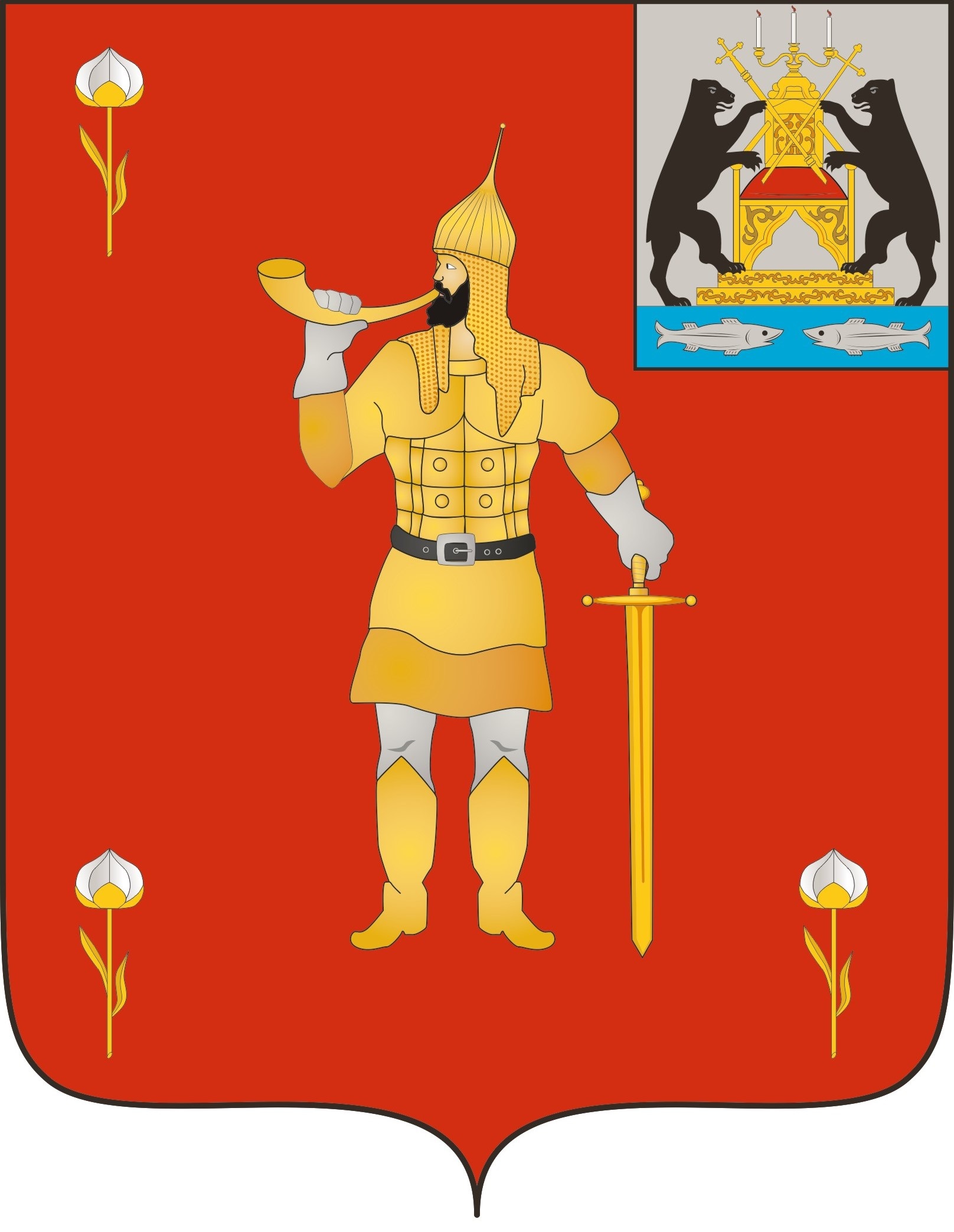 № 18 от 18.06.2024№ 18 от 18.06.2024муниципальная газетамуниципальная газета№ п/пАдресГод постройки Этажность Общая площадь, кв. м.Форма собственности1ул. Школьная, д. 3а19772374,7муниципальная2ул. Партизанская, д. 1319862630,4муниципальная3ул. Старорусская, д. 4119822750,6муниципальная4ул. Старорусская, д. 4319842755,3муниципальная5ул. Васькина, д. 1019762436,5муниципальная6ул. Комсомольская, д. 28201621055,2муниципальная7ул. Строителей, д. 1519782920,8муниципальная8ул. Старорусская, д. 3919952549,7муниципальная9ул. Садовая, д. 319792811,9муниципальная10ул. Садовая, д. 419732896,5муниципальная11д. Порожки, ул. Школьная, д. 319732320муниципальная12ул. Комсомольская, д. 1320152338,4муниципальнаяТемпературный график 95-70Температурный график 95-70Температурный график 95-70Температуранаружного воздуха °СТемпература в подающем трубопроводе,°СТемпература в обратном трубопроводе, °С840,134,6742,035,8643,737,1545,538,3447,239,5348,940,6250,641,8152,342,905444-155,645,1-257,346,2-358,947,2-460,548,3-562,149,3-663,750,3-765,251,4-866,852,4-968,453,4-107054,4-1171.455,3-127356,3-1374,557,3-147658,2-1577,559,2-167960,1-1780,561-188262-1983,462,9-2084,963,8-2186,464,7-2287,865,6-2389,366,6-2490,767,4-2592,168,3-2693,669,1-279570Условный диаметр трубопровода отключаемой тепловой сети, мм                                                                                  Среднее время на восстановление теплоснабжения при отключении т/с, час502803100415052006Наименование участкаДлинаучастка,мВнутрен-ний диа-метр тру-бопро-вода,мПериодэксплуата-ции,летИнтенсив-ность отка-зов,1/(км*ч)Поток от-казов,1/чВремя вос-становле-ния, чИнтенсив-ность вос-становления,1/чвероятность безаварийной работы трубопровода1.ТГУ-350 № 3, п. Волот, ул. Садовая5400,130,05104,50,2223922 Котельная № 9 д. Порожки, ул. Школьная, д. 313,20,0520,05104,50,2223993. Котельная № 9а, д. Порожки, ул. Школьная, д. 1513,60,0520,05104,50,2223994.Автоматизированная газовая котельная: Новгородская область, Волотовский район, п. Волот, ул. Комсомольская, д. 17 в. 21360,1110,05104,50,2223995.Автоматизированная газовая котельная: Новгородская область, Волотовский район, п. Волот, ул. Старорусская, д. 20 б.6560,125390,104,50,2223946.ТГУ-НОРД 240М д. Верехново, сооружение 63а1110,073570,504,50,2223897.ТГУ-НОРД 150М д. Городцы, ул. Центральная, сооружение 40а2540,073340,05104,50,2223958.ТГУ-НОРД 150М д. Ратицкие Горки, ул. Центральная, сооружение 19а и тепловые сети к нему;1000,073310,204,50,2223929.ТГУ-НОРД 90 Новгородская область, Волотовский район, п. Волот, ул. Комсомольская, (у жилого дома 28) 3/у 3037,70,0580,05104,50,222399КотельнаяНаименованиепотребителяРасчетнаянагрузканаотопление,Гкал/чРасчетнаянагрузка навентиляцию,Гкал/чРасчетнаянагрузкана ГВС,Гкал/чКоэффициенттепловойаккумуляции,чМинимальнодопустимаятемпература,°СВероятностьбезотказнойработыКоэффициентготовности1.ТГУ-350 № 3, п. Волот, ул. СадоваяМКД0,24-60120,920,932 Котельная № 9 д. Порожки, ул. Школьная, д. 3МКД0,0360120,990,993. Котельная № 9а, д. Порожки, ул. Школьная, д. 15соц. учреждения0,0260120,990,994.Автоматизированная газовая котельная: Новгородская область, Волотовский район, п. Волот, ул. Комсомольская, д. 17 в. МКД, соц. учреждения1,23-60120,990,995.Автоматизированная газовая котельная: Новгородская область, Волотовский район, п. Волот, ул. Старорусская, д. 20 б.МКД, соц. учреждения0,33-60120,940,956.ТГУ-НОРД 240М д. Верехново, сооружение 63асоц. учреждения0,11-60120,890,917.ТГУ-НОРД 150М д. Городцы, ул. Центральная, сооружение 40асоц. учреждения0,10-60120,950,968.ТГУ-НОРД 150М д. Ратицкие Горки, ул. Центральная, сооружение 19а и тепловые сети к нему;соц. учреждения0,10-60120,920,949.ТГУ-НОРД 90 Новгородская область, Волотовский район, п. Волот, ул. Комсомольская, (у жилого дома 28) 3/у 30МКД0,08-60120,990,99УТВЕРЖДАЮЗаместитель Главы Администрации,председатель комитета по управлению социальным комплексом Администрации Волотовского муниципального округа                                                                                                                                                                                             В.И. Пыталева            «__» _________ 20__ г.М.П.Критерии нарушения условий жизнедеятельностиПоказатели критериев нарушения условий жизнедеятельностиСостояниеНевозможность проживания заявителя в жилом помещении:1) здание (жилое помещение):Невозможность проживания заявителя в жилом помещении:фундаментПоврежден (частично разрушен)/не поврежден (частично не разрушен)стеныПовреждены (частично разрушены)/не повреждены (частично не разрушены)перегородкиПовреждены (частично разрушены)/не повреждены (частично не разрушены)перекрытияПовреждены (частично разрушены)/не повреждены (частично не разрушены)полыПовреждены (частично разрушены)/не повреждены (частично не разрушены)крышаПовреждена (частично разрушена)/не повреждена (частично не разрушена)окна и двериПовреждены (частично разрушены)/не повреждены (частично не разрушены)отделочные работыПовреждены (частично разрушены)/не повреждены (частично не разрушены)печное отоплениеПовреждено (частично разрушено)/не повреждено (частично не разрушено)электроосвещениеПовреждено (частично разрушено)/не повреждено (частично не разрушено)прочиеПовреждены (частично разрушены)/не повреждены (частично не разрушены)2) теплоснабжение здания (жилого помещения)Нарушено/не нарушено3) водоснабжение здания (жилого помещения)Нарушено/не нарушено4) электроснабжение здания (жилого помещения)Нарушено/не нарушено5) возможность использования лифтаВозможно/невозможноНевозможность осуществления транспортного сообщения между территорией проживания заявителя и иными территориями, где условия жизнедеятельности не были нарушены:1) наличие и состав общественного транспорта в районе проживания заявителяДоступно/недоступноНевозможность осуществления транспортного сообщения между территорией проживания заявителя и иными территориями, где условия жизнедеятельности не были нарушены:2) функционирование общественного транспорта от ближайшего к заявителю остановочного пунктаВозможно/невозможноНарушение санитарно-эпидемиологического благополучия заявителяНарушено/не нарушеноПредседатель комиссии:(должность, подпись, фамилия, инициалы)Члены комиссии:(должность, подпись, фамилия, инициалы)(должность, подпись, фамилия, инициалы)(должность, подпись, фамилия, инициалы)С заключением комиссии ознакомлен:заявитель_______________________________________________________(подпись, фамилия, инициалы)УТВЕРЖДАЮЗаместитель Главы Администрации,председатель комитета по управлению социальным комплексом Администрации Волотовского муниципального округа                                               _    _                                   В.И. Пыталева                                                 «__» _________ 20__ г.М.П.Список имущества первой необходимостиУтрачено(ДА или НЕТ)ПримечаниеПредметы для хранения и приготовления пищи:холодильникгазовая плита (электроплита)шкаф для посудыПредметы мебели для приема пищи:столстул (табуретка)Предметы мебели для сна:кровать (диван)Предметы средств информирования граждан:телевизор (радио)Предметы средств водоснабжения и отопления (заполняется в случае отсутствия централизованного водоснабжения и отопления):насос для подачи водыводонагревателькотел отопительный (переносная печь)Председатель комиссии:(должность, подпись, фамилия, инициалы)Члены комиссии:(должность, подпись, фамилия, инициалы)(должность, подпись, фамилия, инициалы)(должность, подпись, фамилия, инициалы)С заключением комиссии ознакомлен:заявитель_______________________________________________________(подпись, фамилия, инициалы)ФедоровСергей ВладимировичПервый заместитель Главы Администрации, председатель комиссии;Пыталева Валентина ИвановнаМихайловаГалина ФедоровнаЗаместитель Главы Администрации, председатель комитета по управлению социальным комплексом, заместитель председателя комиссии;главный специалист по ГО и ЧС Администрации муниципального округа, секретарь комиссии;Члены комиссии:Орлова Лидия АнатольевнаМатвеева ИринаНиколаевнаПетрова ЛюдмилаМихайловнаГлава Волотовского территориального отдела;Глава Ратицкого территориального отдела;Глава Славитинского территориального отдела;Кириллова Нина	Председатель комитета финансовКириллова Нина	Председатель комитета финансов